Inschrijfformulier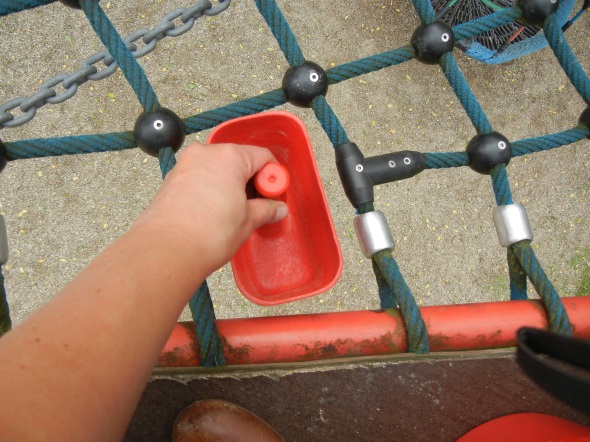 CURSUSINSPECTEUR BASISVeiligheid van speelgelegenheden & Inspiratie Natuurlijk SpelenZaterdag 28 oktober 2017 van 09.30-15.30uAantal deelnemers: __________________________________________________Gegevens contactpersoonNaam speeltuin: ____________________________________________________Contactpersoon: ____________________________________________________Contactpersoon is overdag telefonisch bereikbaar op: ________________________ E-mail (S.V.P. blokletters): _____________________________________________Praktijkvoorbeeld wat behandeld zou moeten worden in deze training:____________________________________________________________________________________________________________________________________________________________________________________________________________________________________________________________________________Totaal bedrag €………………. hebben wij overgemaakt vóór 15 oktober 2017 op bankrekeningnummer: NL73RABO 0146418204 ten name van Speeltuinwerk Limburg onder vermelding van de Training Veiligheid 2017 en speeltuinnaam.(Er wordt geen geld geretourneerd aan afgemelde deelnemers. Ons advies: zoek bij verhindering naar een vervangende deelnemer.)Speeltuinwerk Limburg, Munsterstraat 61, 6041 GA Roermond          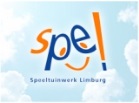 E-mail: info@speeltuinwerklimburg.nl - Telefoon: 0475-310233            